Совместное решениеДепартамента авиационной промышленности Минпромторга России, Общероссийского отраслевого объединения работодателей «Союз машиностроителей России» и Российского профсоюза трудящихся авиационной промышленности г. Москва                                                                    17 февраля 2014 годаО проведении отраслевого смотра-конкурса «Лучшая организация по работе в системе социального партнерства», посвященного 80-летию со дня образования ПрофсоюзаВ целях привлечения внимания к решению социальных вопросов и осуществлению защиты социально-трудовых прав и интересов работников организаций, распространения положительного опыта работы организаций по развитию коллективно-договорного регулирования социально-трудовых отношений, демонстрации на примере лучших организаций высокой эффективности социального партнерства РЕШИЛИ:Провести в 2014 году отраслевой смотр-конкурс «Лучшая организация по работе в системе социального партнерства» (далее - Конкурс).Утвердить «Положение о проведении отраслевого смотра-конкурса «Лучшая организация по работе в системе социального партнерства» (прилагается).Утвердить Оргкомитет Конкурса в составе:От Департамента авиационной промышленности:Ляшенко А.И. – заместитель директора Департамента;Мусина З.Р. – заместитель начальника отдела стратегического развития и корпоративного управления.	От ОООР «Союз машиностроителей России»:Иванов С.В. – заместитель Исполнительного директора;Соколов П.А. – руководитель Департамента развития социального партнерства и правового обеспечения.От Профсоюза:Тихомиров А.В. – заместитель председателя Профсоюза;Курепин В.В. – заведующий отделом ЦК Профсоюза.Поручить проведение Конкурса Оргкомитету.Оргкомитету обеспечить:координацию работ по подготовке и проведению Конкурса;своевременное информирование руководства Департамента авиационной промышленности, ОООР «Союз машиностроителей России» и Российского профсоюза трудящихся авиационной промышленности о ходе работ по проведению Конкурса.Рекомендовать руководителям организаций отрасли совместно с профсоюзными комитетами организовать работу и принять активное участие в Конкурсе.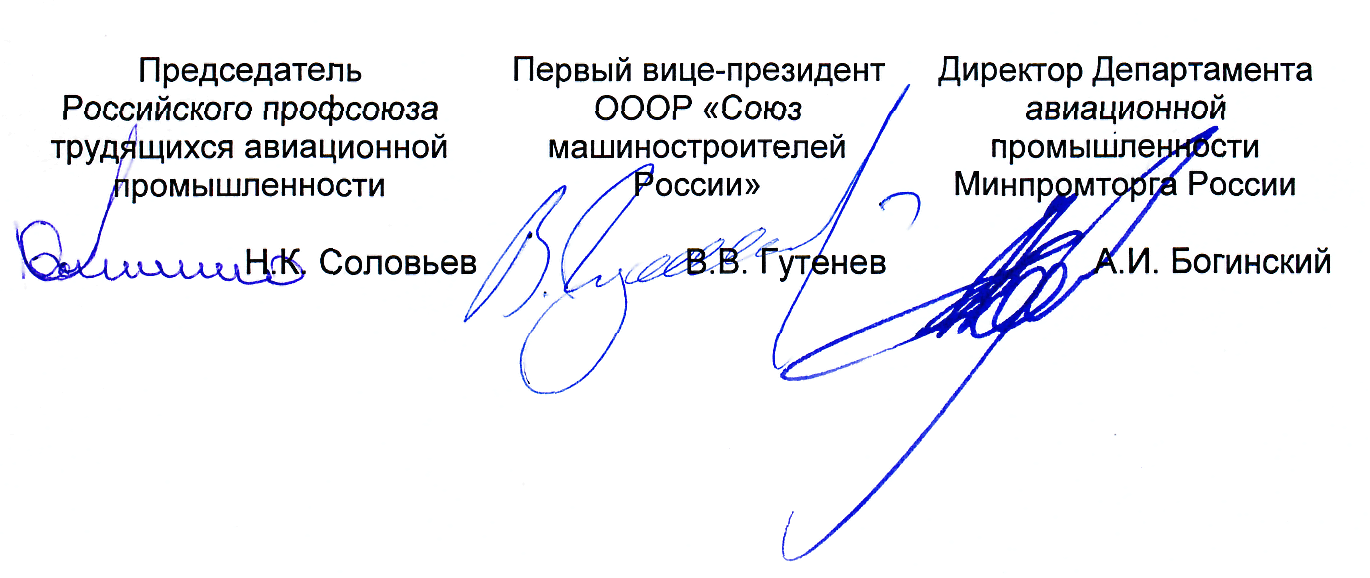 